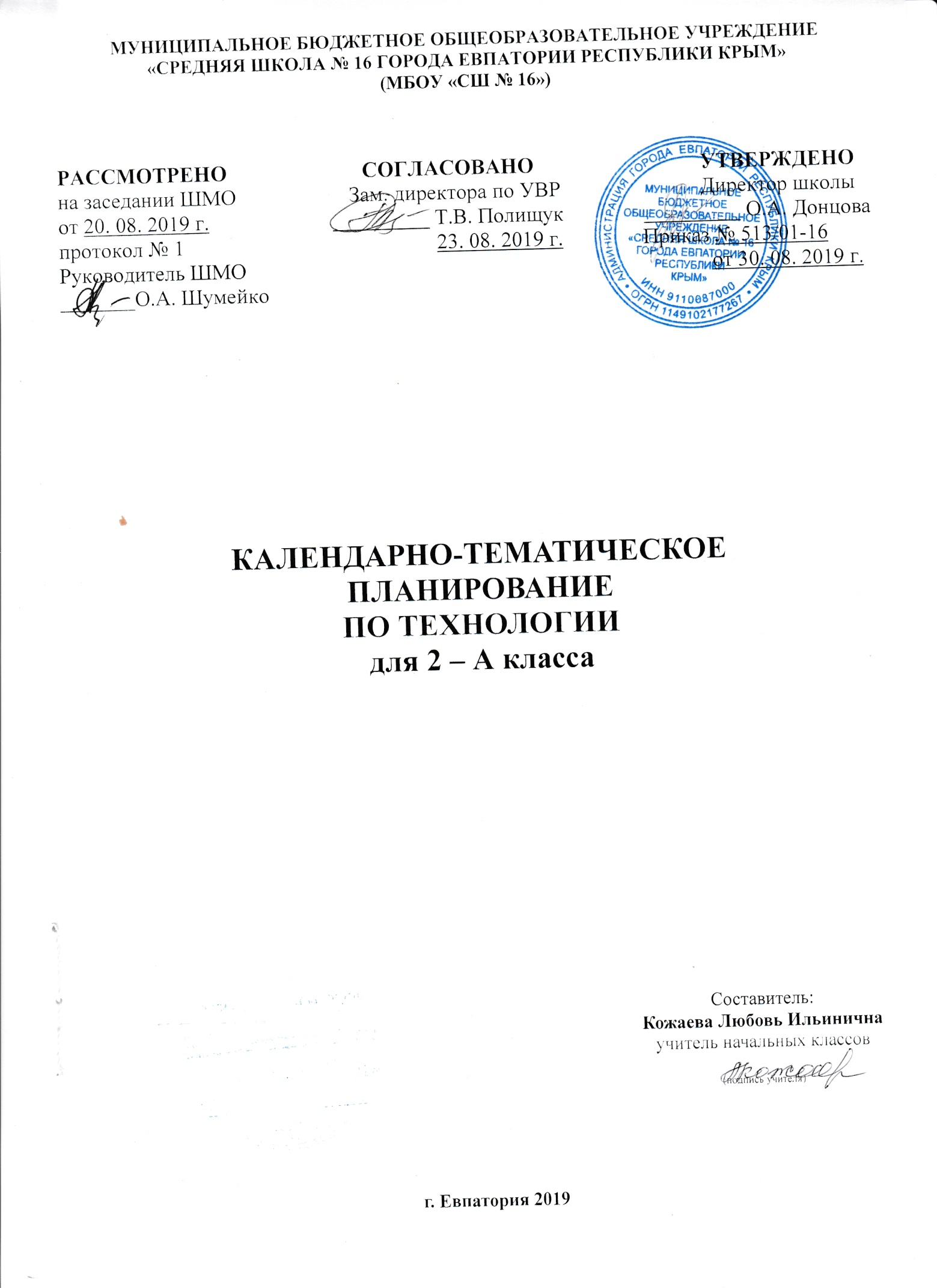 № п/п№ п/пДатаДатаТема урокапланфактпланфактТема урока1.Художественная мастерская (9ч)1.Художественная мастерская (9ч)1.Художественная мастерская (9ч)1.Художественная мастерская (9ч)1.Художественная мастерская (9ч)106.09Что ты уже знаешь? Изготовление изделий в технике оригами. ТБ.213.09Зачем художнику знать о тоне, форме и размере? Составление композиции. ТБ.320.09Какова роль цвета в композиции? Изготовление аппликации. ТБ.427.09Какие бывают цветочные композиции?504.10Как увидеть белое изображение на белом фоне? Составление рельефной композиции. ТБ.611.10Что    такое  симметрия?  Как  получить симметричные детали?718.10Можно ли сгибать картон? Как? Наши проекты. ТБ.825.10Как плоское превратить в объемное?908.11Как  согнуть  картон  по  кривой  линии?  Проверим себя.2.Чертёжная мастерская (8 ч)2.Чертёжная мастерская (8 ч)2.Чертёжная мастерская (8 ч)2.Чертёжная мастерская (8 ч)2.Чертёжная мастерская (8 ч)1015.11Что такое технологические операции и способы? Изготовление игрушки с пружинками. ТБ.1122.11Что такое линейка и что она умеет?1229.11Что такое чертеж и как его прочитать?1306.12Изготовление изделий по их чертежам. ТБ.1413.12Как изготовить несколько одинаковых прямоугольников?Изготовление аппликации с плетением. ТБ.1520.12Можно  ли  разметить  прямоугольник  по угольнику? Изготовление блокнотика. ТБ.1627.12Можно ли без шаблона разметить круг? Узоры в круге. ТБ.17Мастерская Деда Мороза и Снегурочки. Проверим себя. Изготовление игрушки из конусов. ТБ.3.Конструкторская мастерская (9 ч)3.Конструкторская мастерская (9 ч)3.Конструкторская мастерская (9 ч)3.Конструкторская мастерская (9 ч)3.Конструкторская мастерская (9 ч)18Какой секрет у подвижных игрушек? Изготовление игрушки-качалки. ТБ.19Как из неподвижной игрушки сделать подвижную?20Еще один способ сделать игрушку подвижной.Изготовление подвижной игрушки. ТБ.21Что заставляет вращаться винт-пропеллер?22Можно ли соединить детали без соединительных материалов? Изготовление модели самолета. ТБ.23День защитника Отечества. Изменяется ли вооружение в армии? Изготовление открытки. ТБ.24Как машины помогают человеку? Изготовление моделей машин. ТБ.25Поздравляем женщин и девочек. Изготовление открытки. ТБ.26Что интересного в работе архитектора? Проверим себя. Проект  «Создадим свой город». ТБ.4.Рукодельная мастерская (8  часов)4.Рукодельная мастерская (8  часов)4.Рукодельная мастерская (8  часов)4.Рукодельная мастерская (8  часов)4.Рукодельная мастерская (8  часов)27Какие бывают ткани? Изготовление одуванчика. ТБ.28Какие бывают нитки. Как они используются? Изготовление птички из помпона. ТБ.29Что такое натуральные ткани? Каковы их свойства?30Строчка косого стежка. Есть ли у неё «дочки»? ТБ.31Изготовление изделий с вышивкой крестом. Изготовление мешочка с сюрпризом. ТБ.32Как ткань превращается в изделие? Лекало. ТБ.33Проверим себя. Изготовление изделий, размеченных по лекалу, соединенных изученными ручными строчками. ТБ.34Что узнали, чему учились? Выставка детских работ.